
Student Member Declaration Form

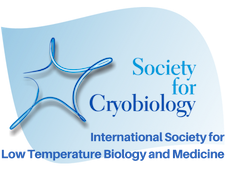 InstructionsFill out your correct student informationPrint this form on University letterhead paperAsk your supervisor/head of department to review, sign, and apply a University stampUpload a PDF or JPG of this form to your student membership/renewal applicationStudent InformationSupervisor/Head of Department InformationI confirm that this student is under my supervision studying toward their expected degree. I confirm the information provided above accurately displays the student’s area of study and expected completion date. Date:   ENTER DATEFull Name:    ENTER FULL NAMEUniversity:    ENTER UNIVERSITYDegree & Degree Title:    ENTER DEGREE AND TITLEExpected Completion Date:     ENTER EXPECTED COMPLETION DATEName of Supervisor/Head of Department:   ENTER NAME OF SUPERVISOR OR DEPARTMENT HEADSignature of Supervisor/Head of Department:University/Department Stamp: